ПРЕСС РЕЛИЗ ДЛЯ СМИАО «Деловая среда» запускает бесплатный поддерживающий марафон для предпринимателей и руководителей «Адаптация бизнеса к новым реалиям».Как перестроить управление, продажи и маркетинг, чтобы развиваться в изменившихся условиях.Основные тезисы:— 28 марта стартует трехдневный бесплатный онлайн-марафон для предпринимателей и руководителей «Адаптация бизнеса к новым реалиям»— Программа организована Деловой средой от Сбербанка— Цель марафона — дать предпринимателям и руководителям набор антикризисных инструментов, который поможет сохранить бизнес и команду, а также увидеть новые открывающиеся возможности в этот турбулентный период.— Участие бесплатноеТекст пресс релиза:28 марта стартует трехдневный бесплатный поддерживающий марафон для предпринимателей и руководителей «Адаптация бизнеса к новым реалиям». Цель марафона — дать предпринимателям и руководителям набор антикризисных инструментов, который поможет сохранить бизнес и команду, а также увидеть новые открывающиеся возможности в этот турбулентный период. На марафоне сконцентрируемся только на самом важном.  Разберем как перестроить управление, продажи и маркетинг, чтобы развиваться в изменившихся условиях. Спикеры программы — действующие предприниматели федерального уровня, кто на практике выводил свой бизнес и команду из кризиса и становился с каждым разом сильней и устойчивее.Марафон состоит из серии вебинаров со спикерами, поддерживающих чатов с экспертами по отраслям, дополнительных чек-листов и материалов с актуальной информацией по доступным каналам продаж и траффику.Поможем вам с главными задачами:- Как сориентироваться в ситуации неопределённости и построить план действий?- Откуда и какими способами вашему бизнесу теперь брать клиентов?- Как, кому и что продавать сегодня, чтобы обеспечить «деньги в кассе» завтра и не потерять клиентов?Старт программы – 28 марта в 19:00 по «МСК»Участие бесплатное. Необходимо зарегистрироваться на официальном сайте https://learn.dasreda.ru/adaptfreeshr. Там же можно узнать подробную информацию о программе и спикерах. Пресс релиз для соцсетей Приглашаем на федеральный поддерживающий марафон для предпринимателей и руководителей «Адаптация бизнеса к новым реалиям» Занятия организованы Деловой средой от Сбера. 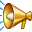  С 28 по 30 марта пройдет трёхдневный марафон, цель которого дать предпринимателям и руководителям набор антикризисных инструментов, который поможет сохранить бизнес и команду, а также увидеть новые открывающиеся возможности в этот турбулентный период. 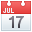 Марафон поможет вам с главными задачами:  Как сориентироваться в ситуации неопределённости и построить план действий?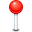   Откуда и какими способами теперь брать клиентов?  Как, кому и что продавать сегодня, чтобы обеспечить «деньги в кассе» завтра и не потерять клиентов? Спикеры программы — действующие федеральные предприниматели, кто на практике успешно прошел через несколько кризисов и стал от этого еще сильней и устойчивее.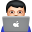  Марафон состоит из: серии вебинаров со спикерами, поддерживающих чатов экспресс реагирования с экспертами по отраслям, дополнительных чек-листов и материалов с актуальной информацией по доступным каналам продаж и траффика. Участие бесплатное, но на программу нужно зарегистрироваться по ссылке https://learn.dasreda.ru/adaptfreeshr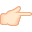 Там же можно узнать подробную информацию о программе и спикерах. 